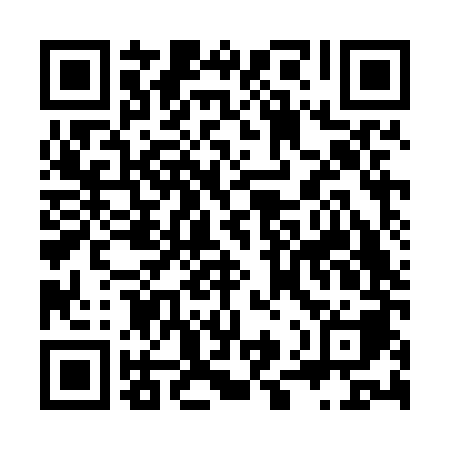 Ramadan times for Belajky, SlovakiaMon 11 Mar 2024 - Wed 10 Apr 2024High Latitude Method: Angle Based RulePrayer Calculation Method: Muslim World LeagueAsar Calculation Method: HanafiPrayer times provided by https://www.salahtimes.comDateDayFajrSuhurSunriseDhuhrAsrIftarMaghribIsha11Mon4:204:206:0611:553:515:445:447:2412Tue4:174:176:0411:543:525:465:467:2613Wed4:154:156:0211:543:545:475:477:2814Thu4:134:136:0011:543:555:495:497:3015Fri4:114:115:5811:543:565:515:517:3116Sat4:084:085:5611:533:585:525:527:3317Sun4:064:065:5311:533:595:545:547:3518Mon4:044:045:5111:534:005:555:557:3619Tue4:014:015:4911:524:015:575:577:3820Wed3:593:595:4711:524:025:585:587:4021Thu3:563:565:4511:524:046:006:007:4222Fri3:543:545:4311:524:056:016:017:4423Sat3:523:525:4111:514:066:036:037:4524Sun3:493:495:3811:514:076:046:047:4725Mon3:473:475:3611:514:086:066:067:4926Tue3:443:445:3411:504:106:086:087:5127Wed3:423:425:3211:504:116:096:097:5328Thu3:393:395:3011:504:126:116:117:5529Fri3:373:375:2811:494:136:126:127:5630Sat3:343:345:2611:494:146:146:147:5831Sun4:324:326:2312:495:157:157:159:001Mon4:294:296:2112:495:167:177:179:022Tue4:264:266:1912:485:187:187:189:043Wed4:244:246:1712:485:197:207:209:064Thu4:214:216:1512:485:207:217:219:085Fri4:194:196:1312:475:217:237:239:106Sat4:164:166:1112:475:227:247:249:127Sun4:134:136:0912:475:237:267:269:148Mon4:114:116:0712:475:247:277:279:169Tue4:084:086:0512:465:257:297:299:1810Wed4:054:056:0312:465:267:307:309:20